Program  KONFERENCJI8:30 – 9:00		Rejestracja uczestników9:00 – 9:15		Otwarcie konferencji i przywitanie gości Henryk Kasiura - Wicestarosta Powiatu Częstochowskiego Katarzyna Buchajczuk - Dyrektor Powiatowego Centrum Pomocy Rodzinie w Częstochowiei CZĘŚĆ – DOŚWIADCZENIA pOWIATU bODEŃSKIEGO W nIEMCZECH9:15 – 9:45	Wprowadzenie do zagadnień związanych ze zjawiskiem uchodźctwa. Restrukturyzacja Pionu Socjalnego w Powiecie Bodeńskim ze wzgl. na nowe zadania związane Z PRZYJĘCIEM FALI UCHODŹCÓW.	Ignaz Wetzel- Dyrektor Pionu Socjalnego w Powiecie Bodeńskim9:45 – 10:15	Procedura postępowania w sprawie udzielenie azylu.Kto zostaje uznany za azylanta?Uprawnienia i zakres opieki zdrowotnej w przypadku uchodźców.Andreas SPONAR: NACZELNIK WYDZIAŁU SOCJALNEGO W POWIECIE BODEŃSKIM10:15 – 10:45	Procedura i zasady przyjmowania i zakwaterowania uchodźców. Oferta świadczeń socjalnych dla uchodźców.Asymilacja społeczna i kulturowa uchodźców.Yalcin BAYRAKTAR: PEŁNOMOCNIK POWIATOWY D/S UCHODŹCÓW 
W POWIECIE BODEŃSKIM10:45 – 11:15	Zapewnienie kursów językowych dla uchodźców. Koordynacja 
i wsparcie pracy wolontariuszy. Pozyskiwanie i organizacja tłumaczy w  celu współpracy z uchodźcami.marina Friedel: Koordynator wspierający udział uchodźców 
w życiu społecznym11:15 – 11:45	Narzędzia i metody wprowadzania uchodźców na lokalny rynek pracy.maria GÉRARD: NACZELNIK WYDZIAŁU POŚREDNICTWA PRACY W POWIECIE BODEŃSKIM11:45 – 12:15	PrzerwaIi CZĘŚĆ – ZADANIA I DOŚWIADCZENIA POLSKI12:15 – 12:45	Integracja cudzoziemców objętych ochroną międzynarodową 
w Polsce- obowiązujący system prawny, praktyka oraz wyzwania.Paulina Babis – główny specjalista w Wydziale ds. Programów 
i Integracji Cudzoziemców Ministerstwa Rodziny, Pracy i Polityki Społecznej.12:45 – 13:05	System opieki nad cudzoziemcami ubiegającymi się o udzielenie pomocy w Polsce – doświadczenia Urzędu do Spraw Cudzoziemców.
Tomasz Dzięcioł Departament Pomocy Socjalnej Urzędu do Spraw Cudzoziemców 13:05 – 13:25	Uchodźcy – zadania wojewody wynikające z ustawy o pomocy społecznej.Bożena Stępień DYREKTOR WYDZIAŁu POLITYKI SPOŁECZNEJ ŚLĄSKIego URZęDu WOJEWÓDZKIego W KATOWICACH 13:25 – 13:55	udzielanie cudzoziemcom ochrony na terytorium Rzeczpospolitej polskiej- rola organów administracji publicznej.Śląsko – Małopolski Oddział Straży Granicznej13:55 – 14:15	Realizacja zadań Policji w obszarze ochrony praw człowiekaKrzysztof Kazek Pełnomocnik komendanta Wojewódzkiego Policji w Katowicach ds. ochrony praw człowieka14:15			Podsumowanie i zakończenie konferencji 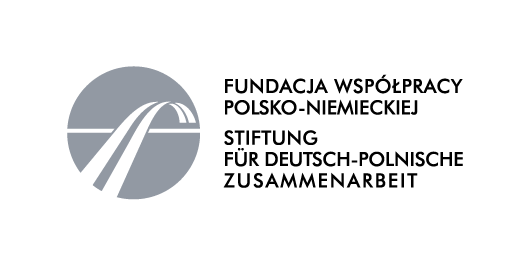 Projekt wspierany przez Fundację 
Współpracy Polsko - Niemieckiej
Gefördert aus Mitteln der Stiftung 
für deutsch-polnische Zusammenarbeit